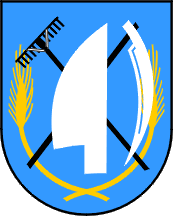 PROVEDBENI PROGRAMOPĆINE TOVARNIKZA RAZDOBLJE 2022.-2025. GODINEprosinac 2021.PredgovorOpćina Tovarnik u nadolazećem razdoblju vidi svoju priliku za razvoj. Sistemskim, planskim i strateškim promišljanjem ćemo nastojati da iskoristimo sve svoje prednosti i prilike, a da umanjimo svoje slabosti i izbjegnemo prijetnje koje prijete razvoju.Kao što smo vidjeli zadnjih godina teško je predvidjeti i planirati, jer na neke situacije ne možemo utjecati, no pravim programima, setovima mjera i strategijama možemo raditi korekcije, brže i učinkovitije.Provedbenim programom Općine Tovarnik kao strateškim dokumentom koji je donesen sukladno zakonodavnom okviru za razdoblje aktualnog mandata 2022.-2025.g. ucrtavamo naše planove, vizije, razvojne ciljeve te mjere i aktivnosti za kratkoročno razdoblje. Tako u narednom razdoblju cilj nam je podići broj kvalitetnih projekata koji se mogu kandidirati za sufinanciranje sukladno ciljevima regionalne i kohezijske politike Europske unije za razdoblje 2021. – 2027., kao i sa NRS RH 2030. Naš zadatak je u narednom razdoblju brinuti o dobrobiti svih mještana Općine i nizom mjera poticati mještane na ostanak, na otvaranje novih radnih mjesta i zadržavanje postojećih, brinuti o kvaliteti života starijih, te o kvaliteti obrazovanja i dodatnih aktivnosti za osobe mlađe životne dobi i djece. Cilj je izgradnja kvalitetne infrastrukture za razvoj poslovnog okruženja, kao i sigurnog i stabilnog okruženja za kvalitetan život svih ljudi u Općini TovarnikProvedbeni program ćemo mijenjati i prilagođavati sukladno novonastalim situacijama, a sa ciljem razvoja Općine Tovarnik.1. Uvod1.1 Kontekst izrade Provedbenog programa Općine Tovarnik
U razdoblju do 2020. godine važeći strateški akt Općine Tovarnik bio je Strateški razvojni program Općine Tovarnik iz Programa ruralnog razvoja Republike Hrvatske 2014.-2020. godine, sukladno Zakonu o strateškom planiranju i upravljanju razvojem Republike Hrvatske („Narodne novine“ broj 123/17, članak 26.). Provedbeni programi jedinica lokalne samouprave kratkoročni su akti strateškog planiranja koji opisuju i osiguravaju postizanje primjenjivih ciljeva iz srednjoročnog akta strateškog planiranja te  stvaraju poveznicu s proračunom jedinice lokalne samouprave. Provedbeni program jedinice lokalne samouprave donosi se za vrijeme trajanja mandata izvršnog tijela te jedinice i vrijedi isključivo za taj mandat. 1.2. Zakonodavni okvir     Zakonom o sustavu strateškog planiranja i upravljanja razvojem Republike Hrvatske (»Narodne novine« broj 123/17) uređen je sustav strateškog planiranja u Republici Hrvatskoj na svim razinama upravljanja (nacionalnoj, regionalnoj i lokalnoj razini) te način pripreme, izrade, provedbe, izvješćivanja, praćenja provedbe i učinaka te vrednovanja akata strateškog planiranja od nacionalnog značaja i od značaja za jedinice lokalne i područne (regionalne) samouprave.Provedbeni program Općine Tovarnik za razdoblje 2022. - 2025. godine predstavlja kratkoročni strateški akt kojim se definiraju ciljevi, prioriteti, mjere i razvojni projekti Općine, a koji su usklađeni s hijerarhijski nadređenim aktima Nacionalnom razvojnom strategijom Republike Hrvatske do 2030. godine. Obvezni sadržaj Provedbenog programa Općine Tovarnik za razdoblje 2022. - 2025. godine utvrđen je člankom 18. Uredbe o smjernicama za izradu akata strateškog planiranja od nacionalnog značaja i od značaja za jedinice lokalne i područne (regionalne) samouprave (»Narodne novine«, broj 89/18).  1.3. Strateški okvir Strateški okvir Nacionalne razvojne strategije 2030., kao nacionalni strateški akt na koji se potom veže i strateški smjer razvoja na regionalnoj i lokalnoj razini sastoji se od sljedećih razvojnih smjerova i strateških ciljeva (dalje: SC): Razvojni smjer 1. Održivo gospodarstvo i društvo           
- SC 1. Konkurentno i inovativno gospodarstvo 
- SC 2. Obrazovani i zaposleni ljudi 
- SC 3. Učinkovito i djelotvorno pravosuđe, javna uprava i upravljanje državnom imovinom 
- SC 4. Globalna prepoznatljivost i jačanje međunarodnog položaja i uloge Hrvatske Razvojni smjer 2. Jačanje otpornosti na krize 
- SC 5. Zdrav, aktivan i kvalitetan život 
- SC 6. Demografska obnova i bolji položaj obitelji 
- SC 7. Sigurnost za stabilan razvoj Razvojni smjer 3. Zelena i digitalna tranzicija 
- SC 8. Ekološka i energetska tranzicija za klimatsku neutralnost 
- SC 9. Samodostatnost u hrani i razvoj bio gospodarstva 
- SC 10. Održiva mobilnost 
- SC 11. Digitalna tranzicija društva i gospodarstvaRazvojni smjer 4. Ravnomjeran regionalni razvoj 
- SC 12. Razvoj potpomognutih područja i područja s razvojnim posebnostima Po donošenju Plana razvoja Vukovarsko – srijemske županije Provedbeni program Općine Tovarnik biti će usklađen s istim.2. Djelokrug rada
Općina Tovarnik (dalje u tekstu: Općina) je jedinica lokalne samouprave koja se smjestila u
kontinentalnom graničnom području Vukovarsko-srijemske županije. Istočna granica
općine Tovarnik ujedno je i dio državne granice prema Srbiji. Položaj Općine uz istočnu
državnu granicu definira i njen geoprometni položaj. Općina zbog svojih prirodnih resursa i
geografskog položaja može ostvariti razmjerno dinamičan gospodarski razvoj i rast u
narednim godinama, u kontekstu punopravnog članstva Republike Hrvatske u EU i
dostupnosti europskih fondova za poticanje regionalnog razvoja. Općina Tovarnik je samostalna u odlučivanju u poslovima iz samoupravnog djelokruga u skladu s Ustavom Republike Hrvatske i zakonima, te podliježe samo nadzoru zakonitosti rada i akata tijela Općine.Prema Zakonu o lokalnoj i područnoj (regionalnoj) samoupravi Općina u samoupravnom djelokrugu obavlja poslove lokalnog značaja kojima se neposredno ostvaruju prava građana, koji nisu Ustavom ili zakonom dodijeljeni državnim tijelima i to osobito poslove koji se odnose na: -	uređenje naselja i stanovanje,-	prostorno i urbanističko planiranje,-	komunalno gospodarstvo, -	brigu o djeci,-	socijalnu skrb,-	primarnu zdravstvenu zaštitu,-	odgoj i osnovno obrazovanje, -	kulturu, tjelesnu kulturu i sport,-	zaštitu potrošača,-	zaštitu i unapređenje prirodnog okoliša,-	protupožarnu zaštitu i civilnu zaštitu,-	promet na svom području te-	ostale poslove sukladno posebnim zakonima.2.1. Misija i  vizija Stvoriti pretpostavke za dugoročno održiv gospodarski razvoj koji će omogućiti suvremene uvjete za život za sve današnje i buduće stanovnike Općine. Povećati atraktivnost Općine za poduzetnike i stanovnike kroz međusobnu suradnju i zajedničko djelovanje u strateškim sektorima. Razvijati ponude proizvoda i usluga s višom dodanom vrijednošću u područjima napredne poljoprivrede, moderne prerađivačke industrije, kulturnog turizma. Održati očuvani okoliš uz balansirani razvoj energetike temeljene na bio-energentima i obnovljivim izvorima te recikliranja komunalnog i bio otpada. Pri utvrđivanju vizije i misije razvoja Općine važno je razumjeti kako je to dugoročni posao na kojem treba mobilizirati, ne samo lokalnu samoupravu i njezine institucije već sve građane Općine. Sudjelovanje svih građana, dakako primjereno njihovim mogućnostima, jedan je od ključnih faktora uspješnosti, kako za zajednicu u cjelini, tako i za svakog građanina koji u njoj živi i radi.2.2. Proračunski korisnik Općine TovarnikProračunski korisnici definirani su Pravilnikom o utvrđivanju proračunskih i izvanproračunskih korisnika državnog proračuna i proračunskih i izvanproračunskih korisnika proračuna jedinica lokalne i područne (regionalne) samouprave te o načinu vođenja registra proračunskih i izvanproračunskih korisnika, u kojem stoji da su proračunski korisnici jedinica lokalne i samouprave oni korisnici kojima je izvor prihoda proračun jedinice lokalne samouprave u iznosu od 50% ili više, te koji su navedeni u Registru. Proračunski korisnik Općine Tovarnik u smislu tog Pravilnika je Dječji vrtić Palčić Tovarnik.2.3. Organizacijska strukturaOpćina Tovarnik ustrojstveno se sastoji od Općinskog načelnika, Općinskog vijeća te Jedinstvenog upravnog odjela. Općina broji devet zaposlenika, a svi su zaposleni na neodređeno radno vrijeme. Slika 1. Organizacijska struktura3. Opis izazova i razvojnih potreba koje će se adresirati provedbenim programom Proces naseljavanja stanovništva u većim gradovima, te  smanjivanje stanovništva u manjim gradovima i općinama posebno je izražen u slabije  razvijenim zemljama, gdje dolazi do naglog porasta broja stanovnika u najvećim gradovima, dok su manji gradovi i općine često suočeni sa smanjenjem stanovništva, odnosno depopulacijom. Ovakav prostorni razmještaj posljedica je dugoročnih negativnih socio-prostornih i demografskih procesa koji uključuju depopulaciju, centralizaciju, smanjenje nataliteta te demografsko starenje stanovništva.  Digitalizacija općina, predstavljanjem novih servisa i usluga doprinijeti će boljoj ravnoteži gospodarskog i socijalnog kapitala, a samim time i kvaliteti života ljudi u ruralnom području. Društvene inovacije u općinama su izuzetno važne, ali njihova uspješna primjena isključivo ovisi o kvaliteti zajedništva u lokalnoj sredini, društvenoj uključenosti te transparentnosti sustava. Neizostavno i kontinuirano jačanje suradnje lokalnih, regionalnih i nacionalnih tijela, kao i umrežavanje i međusobno povezivanje poljoprivrednika, uz pomoć modernih tehnologija i održivog upravljanja prirodnom resursima predstavljaju cilj revitalizacije ruralnog područja, naravno uzevši u obzir specifične karakteristike područja na kojima su locirani.  Općina Tovarnik suočena je s mnogim izazova suvremenog življenja kao što su starenje  stanovništva, depopulacija, povećanje potrebe za mobilnošću, potreba za poboljšanjem poslovnih mogućnosti i stvaranja radnih mjesta, bolja iskorištenost prirodnih resursa, razvoj kružnog gospodarstva, prilagodba klimatskim promjenama te očuvanje okoliša i biološke raznolikosti. Tehnološki napredak i mogućnosti nude nova rješenja za navedene izazove te je iz tog razloga izrađen Provedbeni program Općine Tovarnik  2022. - 2025. godine. Ostvarenjem strateških ciljeva i navedenih mjera, Općina će omogućiti svojim stanovnicama kvalitetniji i  pametniji način življenja.4. Popis prioriteta djelovanja na području nadležnosti samoupravne jedinice s obrazloženjem njihovih odabira Provedbenim programom Općine Tovarnik predviđen je smjer razvoja Općine Tovarnik koji je usklađen sa strateškim razvojnim smjernicama na nacionalnoj razini u Republici Hrvatskoj. Na nacionalnoj razini, hijerarhijski najviši akt strateškog planiranja u Republici Hrvatskoj je Nacionalna razvojna strategija Republike Hrvatske do 2030. godine (dalje u tekstu: NRS), usvojena u Hrvatskom saboru u veljači 2021. godine. Plan svojim okvirom djelovanja doprinosi sljedećim razvojnim ciljevima: RAZVOJNI SMJER 1. Održivo gospodarstvo i društvo, RAZVOJNI SMJER 2. Jačanje otpornosti na krize, RAZVOJNI SMJER 3.Zelena i digitalna tranzicija, RAZVOJNI SMJER 4. Ravnomjeran regionalni razvoj. Intervencijska logika Plana odnosno prikaz njegove usklađenosti s Nacionalnom razvojnom strategijom Republike Hrvatske do 2030. godine, odnosno doprinosa Plana njezinim razvojnim smjerovima i strateškim ciljevima prikazana je u tablici ispod. Općina Tovarnik je svoje prioritete, uskladila sa strateškim ciljevima Nacionalne razvojne strategije Republike Hrvatske do 2030. godine. Općina Tovarnik, prema svom teritorijalnom sastavu te sukladno Zakonu o potpomognutim područjima (NN 118/18) pripada u potpomognuta područja.   Prioritet 1. Konkurentno i inovativno gospodarstvo  Općina Tovarnik predstavlja izravni alat za implementaciju strateškog cilja Nacionalne razvojne strategije Republike Hrvatske do 2030. godine za ostvarenje konkurentnog i inovativnog gospodarstva. Općina će ostvariti kroz daljnji razvoj i brojne aktivnosti unapređenja poduzetničkog, inovacijskog i investicijskog okruženja te razvoja ruralnih područja i održive poljoprivrede. Ulaganje u infrastrukturu također je od velike važnosti Općini Tovarnik, no Općina prvenstveni prioritet stavlja na svojim stanovnicima, bez kojih infrastruktura nije niti potrebna niti bez njih ista ima smisaoOpćina Tovarnik teži biti sigurna, prilagodljiva i održiva općina te mjesto za kvalitetan život. Stavovi mještana o njihovoj kvaliteti života proizvod su njihovih osobnih prilika i životnih uvjeta, ali i njihovih iskustava i percepcija o kvaliteti društva u kojem žive.Prioritet 2. Kvalitetno življenje i dostupne javne usluge Doprinijeti zdravom, aktivnom i kvalitetom životu u Općini Tovarnik, ali i na nacionalnoj razini Republike Hrvatske. Održivi razvoj Općine dugoročno će osigurati zdrav život i blagostanje za ljude svih generacija Općine Tovarnik, kao i osigurati uključivo i kvalitetno obrazovanje te brojne mogućnosti cjeloživotnog učenja.U konačnici, Općina Tovarnik  će ostvariti poticanje uključivosti i razvoja društvene i socijalne infrastrukture te jačanje ljudskih resursa i pokretanje pozitivnih demografskih trendova, a u konačnici i kvalitetno življenje i dostupne javne usluge.Prioritet 3. Kvalitetno održivo korištenje i upravljanje resursima i okolišem U svojoj namjeri za ekološkom i energetskom tranzicijom u svrhu ostvarenja klimatske neutralnosti, očuvanja okoliša i održivog razvoja, Općina Tovarnik promiče održivu potrošnju i proizvodnju te djelotvornost u korištenju resursa i energetske učinkovitosti, održivu infrastrukturu i pružanje pristupa osnovnim uslugama, zelena i dostojanstvena radna mjesta te bolju kvalitetu života za sve.Općina Tovarnik će omogućiti učinkovito korištenje resursa, smanjenje budućih gospodarskih, okolišnih i društvenih troškova, očuvanje okoliša, poboljšanje kvalitete života na svim razinama. U konačnici, Općina nastoji poticati obnovljive izvore energije i uporabu čiste energije, kao i poboljšati kvalitetu okoliša i učinkovito gospodariti otpadom.   Prioritet 4. Održivo komunalno gospodarstvo Ovaj prioritet oslikava važnost i kvalitetu gospodarstva i društva odnosno kvalitetu života u cjelini. Komunalna infrastruktura instrument su lokalnog, regionalnog i nacionalnog te globalnog razvoja, ali i pokazatelj društvene i teritorijalne kohezije koja omogućava razmjenu dobara i bolju pristupačnost svim institucionalnim, društvenim, gospodarskim, zdravstvenim, turističkim, kulturnim i drugim sadržajima. Instrumentalna važnost ovog prioriteta očituje se i u činjenici da je zastupljen kao jedan od strateških segmenata pametne specijalizacije u Republici Hrvatskoj, a Općina Tovarnik će isti ostvariti ulaganjima u unapređenje komunalnog gospodarstva na temelju stvarnih potreba Općine i njegovih stanovnika. 5. Popis mjera za provedbu odabranih posebnih ciljeva s ključnim aktivnostima i pripadajućim pokazateljima rezultata 1. Mjera: Odgoj i obrazovanje - Svrha mjera je poboljšanje obrazovnih postignuća učenika i studenata, povećanje vremena koji učenici i studenti provode u učenju i nastavnom procesu, osiguravanje jednakih mogućnosti, poboljšanje dobrobiti učenika i studenata te njihovih obitelji. U cilju unapređivanja djelatnosti osnovnog i  srednjeg odgoja i obrazovanja te studentskog standarda nastoje se osigurati bolji uvjeti za obrazovanje učenika i studenata kroz razne pomoći pri školovanju te sufinanciranje prijevoza učenika s područja Općine Tovarnik.  Osiguravanje kvalitete podrazumijeva sustavno preispitivanje obrazovanja kako bi se održala i poboljšala njegova kvaliteta, pravednost i učinkovitost. Općina Tovarnik u kontinuitetu nagrađuje  studente i najuspješnije učenike, a tako će nastaviti i u sljedećim godinama.Nacionalna razvojna strategija RH do 2030. godineRS 1. Održivo gospodarstvo i društvoSC 2. Obrazovani i zaposleni ljudiSvrha: Promicati će se društvena uključenost te stvaranje motivacije za cjeloživotno obrazovanje. Aktivnost: 1.1. Aktivnosti vezane za odgoj, obrazovanje i tehničku kulturu;                                                                                     1.2. Redovna djelatnost osnovnih škola; 1.3. Dodjela stipendija za visoko i srednjoškolsko obrazovanje                                        Rok za provedbu mjere je prosinac 2025. godine. Pokazatelj rezultata: 1. ukupan broj učenika Početna vrijednost: 2021. godine: 165Ciljna vrijednost: 2022. godine: 170Ciljna vrijednost: 2023. godine: 175Ciljna vrijednost: 2024. godine: 180Ciljna vrijednost: 2025. godine: 1852. ukupan broj razdjelnih odjeljenjaPočetna vrijednost: 2021. godine: 16Ciljna vrijednost: 2022. godine: 16Ciljna vrijednost: 2023. godine: 16Ciljna vrijednost: 2024. godine: 16Ciljna vrijednost: 2025. godine:163. broj studenata – stipendista Početna vrijednost: 2021. godine: 30Ciljna vrijednost: 2022. godine: 32Ciljna vrijednost: 2023. godine: 34Ciljna vrijednost: 2024. godine: 36Ciljna vrijednost: 2025. godine:382. Mjera: Predškolsko obrazovanje - Promocijom demografske revitalizacije pridonosi se stvaranju pozitivnog okruženja, mijenjanju svijesti te jačanju stava kako cjelokupna populacija može dati svoj doprinos demografskoj obnovi i boljoj budućnosti Općine. Općina Tovarnik će i dalje nastaviti  raditi na  preokretanju  negativnih  demografskih  trendova i stvaranjem poticajnog okruženja za ostanak  i  stvaranje  boljih  uvjeta življenja posebno za mlade i obitelji. Također, nastoji se održavati redovna djelatnost te dodatna ulaganja Dječjeg vrtića Palčić u naselju Tovarniku. Također, je u planu izrada projektne dokumentacije za Dječji vrtić Ilača kako bi se osigurao adekvatan prostor za ostvarivanje organizirane njege, odgoja, obrazovanja i zaštite djece do polaska u školu za djecu. Provedbom ulaganja želi se dodatno povećati dostupnost i kvaliteta socijalnih usluga za skrb djece. Uz navedeno ciljevi projekta su i smanjenje nezaposlenosti zadržavanjem i otvaranjem novih radnih mjesta u dječjem vrtiću, pozitivan utjecaj na zapošljavanje roditelja djece i povećanje životnog standarda obitelji, stvaranje preduvjeta za daljnji rast i razvoj te stvaranje osnovnih preduvjeta za povratak i ostanak mladih stanovnika na području Općine Tovarnik. Nacionalna razvojna strategija RH do 2030. godineRS2. Jačanje otpornosti na krizeSC6. Demografska revitalizacija i bolji položaj obiteljiSvrha: Doprinijeti će razvoju ranog i predškolskog odgoja i obrazovanja Aktivnost: 2.1. Provedba predškolskog odgoja; 2.2. Ulaganje u dječji vrtić Rok za provedbu mjere je prosinac 2025. godine. Pokazatelj rezultata:1. ukupan broj upisane djece Početna vrijednost: 2021. godine: 60Ciljna vrijednost: 2022. godine: 60Ciljna vrijednost: 2023. godine: 80Ciljna vrijednost: 2024. godine: 90Ciljna vrijednost: 2025. godine: 1002.  broj objekata za poboljšanje predškolskog sustavaPočetna vrijednost: 2021. godine: 1Ciljna vrijednost: 2022. godine: 1Ciljna vrijednost: 2023. godine: 2Ciljna vrijednost: 2024. godine: 2Ciljna vrijednost: 2025. godine: 23. Mjera: Održavanje komunalne infrastrukture - Mjerom se nastoji održavati komunalna infrastruktura, kroz komunalne djelatnosti, održavanje javne rasvjete, javnih površina te je potrebna nabavka komunalne opreme kroz projekt, na području Općine Tovarnik koje su za dobrobiti svih mještana.     Nacionalna razvojna strategija RH do 2030. godineRS 4. Ravnomjeran regionalni razvojSC 13. Jačanje regionalne konkurentnostiSvrha: Trajno i kvalitetno obavljanje komunalnih djelatnosti na načelima održivog razvoja, te održavanje komunalnih objekata i uređaja u stanju funkcionalne sposobnostiAktivnost: 3.1. Održavanje javnih površina; 3.2. Aktivnosti vezane za izgradnju i održavanje komunalne infrastrukture; 3.3. Čišćenje i uređivanje građevina i uređaja javne namjeneRok za provedbu mjere je prosinac 2025. godine. Pokazatelj rezultata: 1. m2 uređenih javnih površina  Početna vrijednost: 2021. godine: 1650Ciljna vrijednost: 2022. godine: 1800Ciljna vrijednost: 2023. godine: 2000Ciljna vrijednost: 2024. godine:2500Ciljna vrijednost: 2025. godine: 30002. održavanje javne rasvjete u km Početna vrijednost: 2021. godine:46Ciljna vrijednost: 2022. godine: 47Ciljna vrijednost: 2023. godine:48Ciljna vrijednost: 2024. godine: 49Ciljna vrijednost: 2025. godine: 503. broj nabavki komunalne opreme 			Početna vrijednost: 2021. godine: 2Ciljna vrijednost: 2022. godine: 2Ciljna vrijednost: 2023. godine: 3Ciljna vrijednost: 2024. godine: 3Ciljna vrijednost: 2025. godine: 34. Mjera: Izgradnja komunalne infrastrukture - Mjera predstavlja cjelovit sustav izgradnje komunalne infrastrukture kao djelatnosti od neposrednog interesa za život i rad stanovnika u Općini Tovarnik. Cilj mjere je poboljšanje lokalne infrastrukture potpomognutog područja radi uravnoteženog regionalnoga razvoja i podizanju kvalitete života u Općini Tovarnik izgradnjom cesta, održavanje nerazvrstanih cesta, te izgradnjom nogostupa kroz projekt.  Svrha: Izgradnja komunalne infrastrukture sa svrhom uređenja neuređenih dijelova OpćineNacionalna razvojna strategija RH do 2030. godineRS 4. Ravnomjeran regionalni razvojSC 13. Jačanje regionalne konkurentnostiAktivnost: 4.1. Izgradnja cesta; 4.2. Izgradnja nogostupaRok za provedbu mjere je prosinac 2025. godine. Pokazatelj rezultata:   1. km izgrađenih cesta Početna vrijednost: 2021. godine: 0Ciljna vrijednost: 2022. godine: 2Ciljna vrijednost: 2023. godine: 2Ciljna vrijednost: 2024. godine: 2Ciljna vrijednost: 2025. godine: 22. km izgradnje nogostupa Početna vrijednost: 2021. godine: 0Ciljna vrijednost: 2022. godine: 2Ciljna vrijednost: 2023. godine: 2Ciljna vrijednost: 2024. godine: 2Ciljna vrijednost: 2025. godine: 25. Mjera: Socijalna skrb - Općina Tovarnik nastoji svojim stanovnicima u socijalnoj potrebi, slabijeg imovinskog stanja pomoći za podmirenje troškova stanovanja i pomoći putem tekućih donacija te dodijeliti potpore karitativnim udrugama. Svrha: Dovesti će do podizanje kvalitete života te socijalne solidarnosti i odgovornosti.Nacionalna razvojna strategija RH do 2030. godineRS2. Jačanje otpornosti na krizeSC5. Zdrav, aktivan i kvalitetan životAktivnost: 5.1. Pružanje skrbi nemoćnima; 5.2. Dodjela subvencije pomoći, donacijaRok za provedbu mjere je prosinac 2025. godine. Pokazatelj rezultata: 1. broj socijalno ugroženih korisnika novčanih pomoći      Početna vrijednost: 2021. godine: 23Ciljna vrijednost: 2022. godine: 22Ciljna vrijednost: 2023. godine: 21Ciljna vrijednost: 2024. godine: 20Ciljna vrijednost: 2025. godine: 192. broj korisnika za sufinanciranje troškova stanovanjaPočetna vrijednost: 2021. godine: 23Ciljna vrijednost: 2022. godine: 22Ciljna vrijednost: 2023. godine: 21Ciljna vrijednost: 2024. godine: 20Ciljna vrijednost: 2025. godine: 193. broj dodijeljenih potpora udrugama  Početna vrijednost: 2021. godine: 23Ciljna vrijednost: 2022. godine: 23Ciljna vrijednost: 2023. godine: 23Ciljna vrijednost: 2024. godine: 23Ciljna vrijednost: 2025. godine: 236. Mjera: Javne potrebe u kulturi - Kroz mjeru se nastoji poticati i promicati kulture i umjetničko izražavanje, razvoj kreativnosti, opće poboljšanje kvalitete življenja. Za mandatno razdoblje za koje se donosi ovaj Provedbeni program u planu je izrada projektne dokumentacije za Hrvatski dom – Ilača, i projektna dokumentacija za Društveno kulturni centar Tovarnik koji će obogatiti kulturnu dimenziju cijelog kraja. Svrha: Dovesti će do podizanje kvalitete života te socijalne solidarnosti i odgovornosti.Nacionalna razvojna strategija RH do 2030. godine  RS1. Održivo gospodarstvo i društvoSC1. Konkurentno i inovativno gospodarstvoP1. 5. Poticanje razvoja kulture i medija Aktivnost: 6.1. Promicanje kulture i kulturnih sadržaja; 6.2. Uređenje kulturnih objekata Rok za provedbu mjere je prosinac 2025. godine. Pokazatelj rezultata: 1. broj organiziranih kulturnih manifestacija Početna vrijednost: 2021. godine: 5Ciljna vrijednost: 2022. godine: 6Ciljna vrijednost: 2023. godine: 7Ciljna vrijednost: 2024. godine: 8Ciljna vrijednost: 2025. godine: 92. broj uređenih kulturnih objekata Početna vrijednost: 2021. godine: 0Ciljna vrijednost: 2022. godine: 1Ciljna vrijednost: 2023. godine: 2Ciljna vrijednost: 2024. godine: 3Ciljna vrijednost: 2025. godine: 47. Mjera: Sport i rekreacija -  Poticanje sporta skrbi o sportašima na lokalnoj razini, skrbi o suradnji sa sportskim organizacijama u svrhu zajedničkog poticanja sportskih aktivnosti te potiče projekte bavljenja sportskom rekreacijom radi očuvanja i unapređenja zdravlja građana svih dobnih skupina na lokalnoj razini. Izgraditi će se projektna dokumentacija za prostorije NK Sremac – Ilača i projektna dokumentacija za prostorije NK Hajduk - Tovarnik.  Također, se planiraju i dodatna ulaganja u prostorije NK Sremac, Ilača te NK Hajduk, Tovarnik.                Mjera nastoji poticati i promicati sport na području Općine Tovarnik te sportskim udrugama pomaže putem tekućih donacija. Svrha: Poticanja sporta te sufinanciranje sportskih programaNacionalna razvojna strategija RH do 2030. godineRS 2. Jačanje otpornosti na krize SC 5. Zdrav, aktivan i kvalitetan životAktivnost: 7.1. Poticanje razvoja sporta i rekreacijeRok za provedbu mjere je prosinac 2025. godine. Pokazatelj rezultata: 1. broj sportskih klubova koji primaju subvenciju za radPočetna vrijednost: 2021. godine: 7Ciljna vrijednost: 2022. godine: 7Ciljna vrijednost: 2023. godine: 8Ciljna vrijednost: 2024. godine: 8Ciljna vrijednost: 2025. godine: 92. broj izgrade projektne dokumentacijePočetna vrijednost: 2021. godine: 2Ciljna vrijednost: 2022. godine: 7Ciljna vrijednost: 2023. godine: 5Ciljna vrijednost: 2024. godine: 5Ciljna vrijednost: 2025. godine: 58. Protupožarna zaštita - Mjera nastoji osigurati postupnu i kontinuiranu izgradnju sustava protupožarne zaštite koja će osigurati najvišu razinu spremnosti za provedbu zadaća zaštite i spašavanja stanovništva i materijalnih dobara na području Općine Tovarnik. Temeljne zadaće sustava zaštite i spašavanja su prosudba mogućih ugrožavanja i posljedica, planiranje i pripravnost za reagiranje, reagiranje u zaštiti i spašavanju u slučaju katastrofa i većih nesreća te poduzimanje potrebnih aktivnosti i mjera za otklanjanje posljedica radi žurne normalizacije života na području na kojem je događaj nastao. U planu je izrada projektne dokumentacije za Vatrogasni dom Ilača te dodatna ulaganja. Također, mjera uključuje prijenos sredstava Gradskom društvu Crvenog križa.Svrha: Poticati će se sustav zaštite i spašavanja te pružanje vatrogasne zaštiteNacionalna razvojna strategija RH do 2030. godineRSI2. Jačanje otpornosti na krize SC7. Sigurnost za stabilan razvojAktivnost: 8.1. Tekuće donacije organizacijama za zaštitu i spašavanje; 8.2. Provođenje programa i poslova vatrogasne zaštite; 8.3. Uređenje objekata Rok za provedbu mjere je prosinac 2025. godine. Pokazatelj rezultata:  1. broj osposobljenih članova dobrovoljnih vatrogasnih društavaPočetna vrijednost: 2021. godine: 50Ciljna vrijednost: 2022. godine: 55Ciljna vrijednost: 2023. godine: 55Ciljna vrijednost: 2024. godine: 60Ciljna vrijednost: 2025. godine: 652. broj uređenih objekata za provođenje zaštite i spašavanjaPočetna vrijednost: 2021. godine: 1Ciljna vrijednost: 2022. godine: 2Ciljna vrijednost: 2023. godine: 3Ciljna vrijednost: 2024. godine: 3Ciljna vrijednost: 2025. godine: 39. Lokalna uprava i administracija - Lokalna uprava predstavlja jedno od strateški važnih područja, a modernizacija lokalne uprave te pružanje brzih i pouzdanih javnih usluga nužni su sastavni dijelovi poticajne okoline i pretpostavka osiguranja boljeg životnog standarda svih stanovnika. Osnovni cilj mjere je optimizacija usluga i procesa lokalne uprave digitalizacijom sustava a radi podizanja kvalitete javne usluge kroz unaprjeđenje elektroničke komunikacije.    U ovoj mjeri se nalazi i osnovano Vijeće za prevenciju kriminaliteta „Srijem“ kroz projekt.     Svrha: Doprinijet će se lokalnoj upravi, stvaranje i primjena znanja te poticanje ulaganja, inovacija i novih tehnologija. Nacionalna razvojna strategija RH do 2030. godineRS1. Održivo gospodarstvo i društvoSC3. Učinkovito i djelotvorno pravosuđe, javna uprava i upravljanje državnom imovinom Aktivnost: 9.1. Izrađen proračun; 9.2. Jačanje kompetencija i unaprjeđenje sustava lokalne upraveRok za provedbu mjere je prosinac 2025. godine. Pokazatelj rezultata:1. broj pripremljenih izvještaja o provedbi akata strateškog planiranjaPočetna vrijednost: 2021. godine: 5Ciljna vrijednost: 2022. godine: 5Ciljna vrijednost: 2023. godine: 5Ciljna vrijednost: 2024. godine: 5Ciljna vrijednost: 2025. godine:52. broj digitaliziranih uslugaPočetna vrijednost: 2021. godine: 2Ciljna vrijednost: 2022. godine: 4Ciljna vrijednost: 2023. godine: 6Ciljna vrijednost: 2024. godine: 8Ciljna vrijednost: 2025. godine:1010. Mjera: Razvoj poljoprivrede i gospodarstva - Mjera se odnosi na poticanje gospodarstva, poljoprivrede te poduzetničkog okruženja. Općina Tovarnik dodjeljuje Program potpora u poljoprivredi korisnicima na području Općine, te Program poticaja razvoja gospodarstva i smanjenja nezaposlenosti za područje Općine Tovarnik. Također, mjera se odnosi i na uređivanje poljskih puteva i otresnica kroz projekt. Svrha: Poticati će na razvoj poduzetništva i gospodarstva te održivog razvoj poljoprivredeNacionalna razvojna strategija RH do 2030. godineRS1. Održivo gospodarstvo i društvoSC1. Konkurentno i inovativno gospodarstvoAktivnost: 10.1. Aktivnosti vezane za poticanje razvoja poduzetništva i gospodarstva                      Rok za provedbu mjere je prosinac 2025. godine. Pokazatelj rezultata: 1. broj dodijeljenih potpora poljoprivrednicimaPočetna vrijednost: 2021. godine: 70Ciljna vrijednost: 2022. godine: 75Ciljna vrijednost: 2023. godine: 80Ciljna vrijednost: 2024. godine: 85Ciljna vrijednost: 2025. godine: 902. broj dodijeljenih potpora poduzetnicima i obrtnicimaPočetna vrijednost: 2021. godine: 35Ciljna vrijednost: 2022. godine: 40Ciljna vrijednost: 2023. godine: 45Ciljna vrijednost: 2024. godine: 50Ciljna vrijednost: 2025. godine: 5511. Mjera: Razvoj civilnog društva-  Udruge aktivne na lokalnim razinama vrlo su važne za društvo, te često pronalaze najbolja rješenja jer poznaju i uzimaju u obzir lokalne potrebe i interese, rade na izgradnji povjerenja, jačanju sudjelovanja građana, društvenih mreža i podrške te izgradnji dobrih odnosa u zajednici.Svrha: Poticanje rada civilnog društva i poboljšanje djelovanja vjerskih zajednicaNacionalna razvojna strategija RH do 2030. godineRS 1. Održivo gospodarstvo i  društvoSC 2. Obrazovani i zaposleni ljudiAktivnost: 11.1. Jačanje razvoja lokalne zajednice u ruralnome prostoru i financiranje vjerskih zajednica Rok za provedbu mjere je prosinac 2025. godine. Pokazatelj rezultata: 1. broj dodijeljenih donacija udrugama civilnog društva Početna vrijednost: 2021. godine: 12Ciljna vrijednost: 2022. godine: 13Ciljna vrijednost: 2023. godine: 14Ciljna vrijednost: 2024. godine: 15Ciljna vrijednost: 2025. godine: 162. broj vjerskih zajednica  Početna vrijednost: 2021. godine: 2Ciljna vrijednost: 2022. godine: 2Ciljna vrijednost: 2023. godine: 2Ciljna vrijednost: 2024. godine: 2Ciljna vrijednost: 2025. godine: 212. Mjera: Razvoj zajednice - Mjera obuhvaća poboljšanje lokalne infrastrukture koje su od neposrednog interesa za stanovnike te podizanje kvalitete života na području Općine Tovarnik.  Planira se izrada projektne dokumentacije za parkiralište na groblju Tovarnik, projektna dokumentacija za parkiralište na groblju Ilača, te izgradnja parkirališta na grobljima u navedenim naseljima. Također, se planira i izgradnja Dobrovoljnog vatrogasnog društva u Tovarniku, projektna dokumentacija za uređenje ulica, nabavka kapitalne opreme i nabava dugotrajne imovine, te revitalizacija zdenca – vodocrpilište Tovarnik. Ovom mjerom obuhvaćen je i CentrikomNET, usmjeren je na rješavanje izazova niske konkurentnosti te općenito nepovoljnog poslovnog okruženja, nedostatka kvalificirane radne snage, relevantnih kompetencija u dizajnu proizvoda, upravljanju izvozom, financijskom upravljanju i marketingu poboljšanjem pristupa relevantnim kompetencijama u programskom području kroz poboljšanje relevantne infrastrukture i usluga, programa obuke za nezaposlene tvrtke i uspostavljanje modela transnacionalnog umrežavanja, tako podižući ukupne razine osposobljenosti i mogućnosti radne snage.  Svrha: Poticanje razvoja i jačanja društvene svijesti o zajednici Nacionalna razvojna strategija RH do 2030. godineRS 2. Jačanje otpornosti na krize SC 5. Zdrav, aktivan i kvalitetan životAktivnost: 12.1. Aktivnosti vezane za poboljšanje razvoj zajednice; 12.2. Prijava projekata na aktualnim natječajima; 12.3. Izgradnja parkirališta Rok za provedbu mjere je prosinac 2025. godine. Pokazatelj rezultata: 1. broj projektne dokumentacije za građevinske objekte  Početna vrijednost: 2021. godine: 2Ciljna vrijednost: 2022. godine: 8Ciljna vrijednost: 2023. godine: 10Ciljna vrijednost: 2024. godine: 12Ciljna vrijednost: 2025. godine: 152. broj prijavljenih projekata    Početna vrijednost: 2021. godine: 2Ciljna vrijednost: 2022. godine: 5Ciljna vrijednost: 2023. godine: 7Ciljna vrijednost: 2024. godine: 9Ciljna vrijednost: 2025. godine: 113. broj novoizgrađenih parkirališta Početna vrijednost: 2021. godine: 3Ciljna vrijednost: 2022. godine: 4Ciljna vrijednost: 2023. godine: 5Ciljna vrijednost: 2024. godine: 6Ciljna vrijednost: 2025. godine: 713. Mjera: Demografija - Promocijom demografske revitalizacije pridonosi se stvaranju pozitivnog okruženja, mijenjanju svijesti te jačanju stava kako cjelokupna populacija može dati svoj doprinos demografskoj obnovi i boljoj budućnosti Općine. Ovom mjerom osiguravaju se sredstva za potpore za novorođenu djecu, a u cilju demografske obnove stanovništva sredstva za kupovinu prve nekretnine.Svrha: Poticati će se natalitet i bolji položaj obiteljiNacionalna razvojna strategija RH do 2030. godineRS2. Jačanje otpornosti na krizeSC6. Demografska revitalizacija i bolji položaj obiteljiAktivnost: 13.1. Poticanje nataliteta; 13.2. Poticanje doseljavanja/ostanak mladih obitelji s djecomRok za provedbu mjere je prosinac 2025. godine. Pokazatelj rezultata: 1. potpora za novorođeno dijete  Početna vrijednost: 2021. godine: 13Ciljna vrijednost: 2022. godine: 15Ciljna vrijednost: 2023. godine: 17Ciljna vrijednost: 2024. godine: 19Ciljna vrijednost: 2025. godine: 202. broj dodijeljenih potpora za kupnju prve nekretninePočetna vrijednost: 2021. godine: 5Ciljna vrijednost: 2022. godine: 7Ciljna vrijednost: 2023. godine: 9Ciljna vrijednost: 2024. godine: 11Ciljna vrijednost: 2025. godine: 136. Indikativni financijski okvir za provedbu mjera, aktivnosti i projekata Indikativni financijski okvir za provedbu mjera, aktivnosti i projekata prikazan je u tablici ispod. U procijenjeni trošak provedbe mjere uključene su 2022., 2023. i 2024. godina.
7. Okvir za praćenje i izvještavanje    Praćenje i izvještavanje o provedbi akta strateškog planiranja od značaja za jedinice lokalne samouprave sastavni je dio procesa strateškog planiranja. Praćenje provedbe akata strateškog planiranja obuhvaća proces prikupljanja, analize i usporedbe pokazatelja (definirani kod Općine Tovarnik) kojima se sustavno prati uspješnost provedbe mjera akta strateškog planiranja. Izvještavanje o provedbi akta strateškog planiranja proces je pružanja pravovremenih i relevantnih informacija ključnim nositeljima strateškog planiranja na razini JLS te široj javnosti o statusu provedbe strateškog akta.7.1. Praćenje i izvještavanjeZa provedbu ovoga Provedbenog programa te za praćenje i izvještavanje o provedbi nadležna je Općina Tovarnik na čelu s načelnikom kao odgovornom osobom. Općina Tovarnik koordinira proces koji za cilj ima provedbu mjera usmjerenih dostizanju strateških ciljeva te ispunjenju vizije. Načelnik će u suradnji s lokalnim koordinatorom i jedinstvenim upravnim odjelom pratiti provedbu Programa te izvještavati prema nadležnim tijelima.                                 Načelnik je odgovoran za redovno izvještavanje o provedbi Provedbenog programa i uspješnosti zadanih ciljeva. Na godišnjoj osnovi, krajem svake kalendarske godine, a najkasnije do 30. prosinca revidirat će se Provedbeni program Općine Tovarnik. Sva izvješća o aktivnostima praćenja i izvještavanja Provedbenog programa koje Općina Tovarnik  provodi, bit će objavljena na službenim internetskim stranicama Općine Tovarnik  (https://www.opcina-tovarnik.hr/). Ciljevi praćenja i izvještavanja su sljedeći: - sustavno praćenje uspješnosti provedbe mjera akta strateškog planiranja- učinkovito upravljanje provedbom akta strateškog planiranja i kontinuirano unapređivanjejavne politike korištenjem rezultata praćenja i izvješćivanja- pružanje pravovremenih i relevantnih osnova donositeljima odluka prilikom određivanjaprioriteta razvojne politike, donošenja odluka na razini strateškog planiranja i revizije aktastrateškog planiranja kroz analizu učinka, ishoda i rezultata provedenih mjera- utvrđivanje nenamjernih pozitivnih i negativnih posljedica provedbe akta strateškogplaniranja- povezivanje politike, programa, prioriteta, mjera i razvojnih projekata- osiguranje transparentnosti i odgovornosti za korištenje javnih sredstava i izvještavanjejavnosti o učincima potrošnje javnih sredstava.Rokovi i postupci praćenja i izvještavanja o provedbi Provedbenog programa JLS-a propisani su Pravilnikom o rokovima i postupcima praćenja i izvještavanja o provedbi akata strateškog planiranja od nacionalnog značaja i od značaja za jedinice lokalne i područne (regionalne) samouprave (NN 6/2019). Izvješće se podnosi nadležnim tijelima dva puta godišnje –                            do 31. srpnja za tekuću godinu i do 31. siječnja za prethodnu godinu. Proces praćenja i izvještavanja uključuje sljedeće korake u cilju provedbe praćenja                                     i izvještavanja o strateškom planiranju:1. Uspostava institucionalnog okvira za praćenje uspješnosti provedbe2. Identifikacija zahtjeva praćenja3. Uspostava mreže osoba za praćenje4. Izvještavanje o rezultatima; identifikacija mogućih problema5. Pokretanje preventivnih mjera rješavanja problema6. Ispunjavanje službenih zahtjeva izvješćivanjaProgram u  proračunu JLSNaziv mjereSvrha provedbe mjereProcijenjeni trošak 
provedbe mjere 
(u HRK)Program 1015 Obrazovanje                                  Program 1006 Javne potrebe u kulturiMjera 1. Odgoj i obrazovanjePromicati će se društvena uključenost te stvaranje motivacije za cjeloživotno obrazovanje.1.683.000,00Program 1015 Obrazovanje                               Program 1004 Plan razvojnih programa Program 1054 Rashodi za redovnu djelatnost Dječjeg vrtića                          Mjera 2. Predškolsko obrazovanjeDoprinijeti će razvoju ranog i predškolskog odgoja i obrazovanja6.481.552,07Program 1013 Održavanje komunalne infrastrukture                                                       Program 1017 Javni radoviMjera 3. Održavanje komunalne infrastruktureTrajno i kvalitetno obavljanje komunalnih djelatnosti na načelima održivog razvoja, te održavanje komunalnih objekata i uređaja u stanju funkcionalne sposobnosti2.566.593,75Program 1019 Gradnja objekata i uređaja komunalne infrastrukture  Mjera 4. Izgradnja komunalne infrastruktureIzgradnja komunalne infrastrukture sa svrhom uređenja neuređenih dijelova Općine2.291.990,60Program 1007                                                    Program 1030 Projekt "Zaželi" II                       Program 1022 Deratizacija, dezinfekcija i dezinsekcija                                                  Program 1016 Naknada šteta od elementarnih nepogoda  Mjera 5. Socijalna skrb   Dovesti će do podizanje kvalitete života te socijalne solidarnosti i odgovornosti.1.558.475,00Program 1006 Javne potrebe u kulturi  Program 1004 Plan razvojnih programaMjera 6. Javne potrebe u kulturiPoticanje raznovrsnosti i kvalitete kulturne ponude i programa1.965.300,00Program 1018 Javne potrebe u športu i rekreaciji                                                            Program 1004 Plan razvojnim programaMjera 7. Sport i rekreacijaPoticanja sporta te sufinanciranje sportskih programa1.940.000,00Program 1021 Donacije DVD i Službi zaštite i spašavanja                                                   Program 1004 Plan razvojnih programa Program 1014 Održavanje i izgradnja građevinskih objekataMjera 8. Protupožarna zaštitaUnaprjeđenje sustava zaštite i spašavanja u svrhu očuvanja ljudskog života, zdravlja iimovine1.025.042,54Program 1002 Redovna djelatnost                                      Program 1003 Općinsko vijeće                      Program 1005 Političke stranke                                         Program 1004 Plan razvojnih programaMjera 9. Lokalna uprava i administracijaPovećanje kvalitete javnih usluga i osiguranje mogućnosti obavljanja poslova8.504.119,00Program 1008 Razvoj poljoprivredne infrastrukture i djelatnosti  Mjera 10. Razvoj poljoprivrede i gospodarstvaPoticati će na razvoj poduzetništva i gospodarstva te održivog razvoj poljoprivrede2.972.000,00Program 1020 Donacije ostalim udrugama građana                                                       Program 1001 Tekući programi  Mjera 11. Razvoj civilnog društvaPoticanje rada civilnog društva i poboljšanje djelovanja vjerskih zajednica952.000,00Program 1004 Plan razvojnih programa  Program 1014 Održavanje i izgradnja građevinskih objekata                                   Program 1029 Projekt CentrikomnetMjera 12. Razvoj zajednicePoboljšanje djelovanja zajednice2.032.666,22Program 1023 Demografska obnovaMjera 13. Demografija Poticati će se natalitet i bolji položaj obitelji1.584.671,54